O B E C    P R A V O T I C E


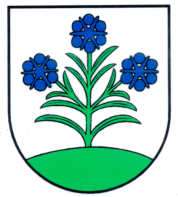 Obecný úrad956 35  Pravotice  44
Faktúry za mesiac  MAREC 2016:P.č.DodávateľTextSuma v Eur1.HPC s.r.o., UhrovecInštalácie nových merzií v programe KEO129,002.Borina Ekos, s.r.o., Livinské OpatovceZneškodnenie a vývoz odpadu 02/2016426,013.ZSE Energia, a.s., BratislavaOdber elektriny – verejné osvetlenie v obci149,484.Slovak Telekom, a.s., BratislavaTelekomunikačné služby pevnej siete 02/201633,905.Slovenský plynárenský priemysel, a.s. BratislavaOdber zemného plynu -
PZ Pravotice 02/201620,006.Slovenský plynárenský priemysel, a.s. BratislavaOdber zemného plynu -
TJ Sokol Pravotice 02/201641,007.Slovenský plynárenský priemysel, a.s. BratislavaOdber zemného plynu -
OÚ Pravotice 02/2016220,008.SOZA, BratislavaAutorská licencia za verejné použitie hudobných diel20,409.INPROST s.r.o., BratislavaPredplatné OBECNÉ NOVINY r. 201667,6010.ZSE Energia, a.s., BratislavaOdber elektriny – Obecný úrad, Dom smútku, TJ Sokol a PZ Pravotice153,9111.Ivan Janech – Paleta Systém, LibichavaHoblované dosky na pivné sety 151,2012.EXO TECHNOLOGIES spol. s.r.o., Stará ĽubovňaRočný poplatok za doménu obecpravotice.sk42,2413. Slovgram, BratislavaRočný poplatok za verejný prenos prostredníctvom rozhlasu38,5014.Ing. Michal Muran M-GeoZameranie adresného bodu v obci – Pohostinstvo Pravotice40,0015.Združenie obcí Bánovecko, Bánovce nad BebravouČlenský príspevok na rok 201640,0016.PORADCA, s.r.o., ŽilinaBalíček Súvťažností pre VS 14,00